Vadovaudamasi Lietuvos Respublikos vietos savivaldos įstatymo 11 straipsnio 3 dalimi, Pagėgių savivaldybės tarybos veiklos reglamento, patvirtinto 2017 m. spalio 2 d. sprendimu Nr. T-144 „Dėl Pagėgių savivaldybės tarybos veiklos reglamento patvirtinimo“, XII skyriumi, Pagėgių savivaldybės taryba n u s p r e n d ž i a:1. Patvirtinti Pagėgių savivaldybės tarybos 2019 metų I pusmečio darbo planą (pridedama).2.  Sprendimą paskelbti Pagėgių savivaldybės interneto svetainėje www.pagegiai.lt.Šis sprendimas gali būti skundžiamas Regionų apygardos administracinio teismo Klaipėdos rūmams (Galinio Pylimo g. 9, 91230 Klaipėda) Lietuvos Respublikos administracinių bylų teisenos įstatymo nustatyta tvarka per 1 (vieną) mėnesį nuo sprendimo paskelbimo dienos.SUDERINTA:L.e. administracijos direktoriaus pareigas                                                        Alvidas EinikisDokumentų valdymo ir teisės skyriaus vedėja 		              Dalia ŠėperienėDokumentų valdymo ir teisės skyriaus vyriausiasis specialistas	              Valdas VytuvisCivilinės metrikacijos ir viešosios tvarkos skyriausvyriausioji specialistė − kalbos ir archyvo tvarkytoja                                      Laimutė MickevičienėParengė Jurgita Kunciūtė,Dokumentų valdymo ir teisės skyriaus vyriausioji specialistėPATVIRTINTAPagėgių savivaldybės tarybos2018 m. gruodžio 20 d.sprendimu Nr. T-PAGĖGIŲ SAVIVALDYBĖS TARYBOS 2019 METŲ I PUSMEČIO DARBO PLANAS                          ____________________________________________Pagėgių savivaldybės tarybosveiklos reglamento2 priedassprendimo „DĖL PAGĖGIŲ SAVIVALDYBĖS TARYBOS 2019 METŲ I PUSMEČIO DARBO PLANO patvirtinimo“AIŠKINAMASIS RAŠTAS2018-12-10Parengto projekto tikslai ir uždaviniaiPatvirtinti Pagėgių savivaldybės tarybos 2019 metų I pusmečio darbo planą.Kaip šiuo metu yra sureguliuoti projekte aptarti klausimaiSprendimo projektas parengtas vadovaujantis Lietuvos Respublikos vietos savivaldos įstatymo 11 straipsnio 3 dalimi, Pagėgių savivaldybės tarybos veiklos reglamento, patvirtinto 2017 m. spalio 2 d. sprendimu Nr. T-144 „Dėl Pagėgių savivaldybės tarybos veiklos reglamento patvirtinimo“, XII skyriumi.Kokių teigiamų rezultatų laukiamaBus patvirtintas Pagėgių savivaldybės tarybos 2019 metų I pusmečio darbo planas.Galimos neigiamos priimto projekto pasekmės ir kokių priemonių reikėtų imtis, kad tokių pasekmių būtų išvengta.Neigiamų pasekmių nenumatyta.Kokius galiojančius aktus (tarybos, mero, savivaldybės administracijos direktoriaus) reikėtų pakeisti ir panaikinti, priėmus sprendimą pagal teikiamą projektą.Nereikia keisti ir panaikinti galiojančių teisės aktų.Jeigu priimtam sprendimui reikės kito tarybos sprendimo, mero potvarkio ar administracijos direktoriaus įsakymo, kas ir kada juos turėtų parengti.Nereikės priimti kito sprendimo priimtam sprendimui. Ar reikalinga atlikti sprendimo projekto antikorupcinį vertinimąŠis sprendimas antikorupciniu požiūriu nevertinamas.Sprendimo vykdytojai ir įvykdymo terminai, lėšų, reikalingų sprendimui įgyvendinti, poreikis (jeigu tai numatoma – derinti su Finansų skyriumi)-Projekto rengimo metu gauti specialistų vertinimai ir išvados, ekonominiai apskaičiavimai (sąmatos)  ir konkretūs finansavimo šaltiniaiNeigiamų specialistų vertinimų ir išvadų negauta. Projekto rengėjas ar rengėjų grupė.Dokumentų valdymo ir teisės skyriaus vyriausioji specialistė Jurgita Kunciūtė, tel. 8 441 70 418, el. p.j.kunciute@pagegiai.lt.		Kiti, rengėjo nuomone, reikalingi pagrindimai ir paaiškinimai.Nėra kitų rengėjo pagrindimų ir paaiškinimų.Dokumentų valdymo ir teisės skyriaus vyriausioji specialistė		Jurgita Kunciūtė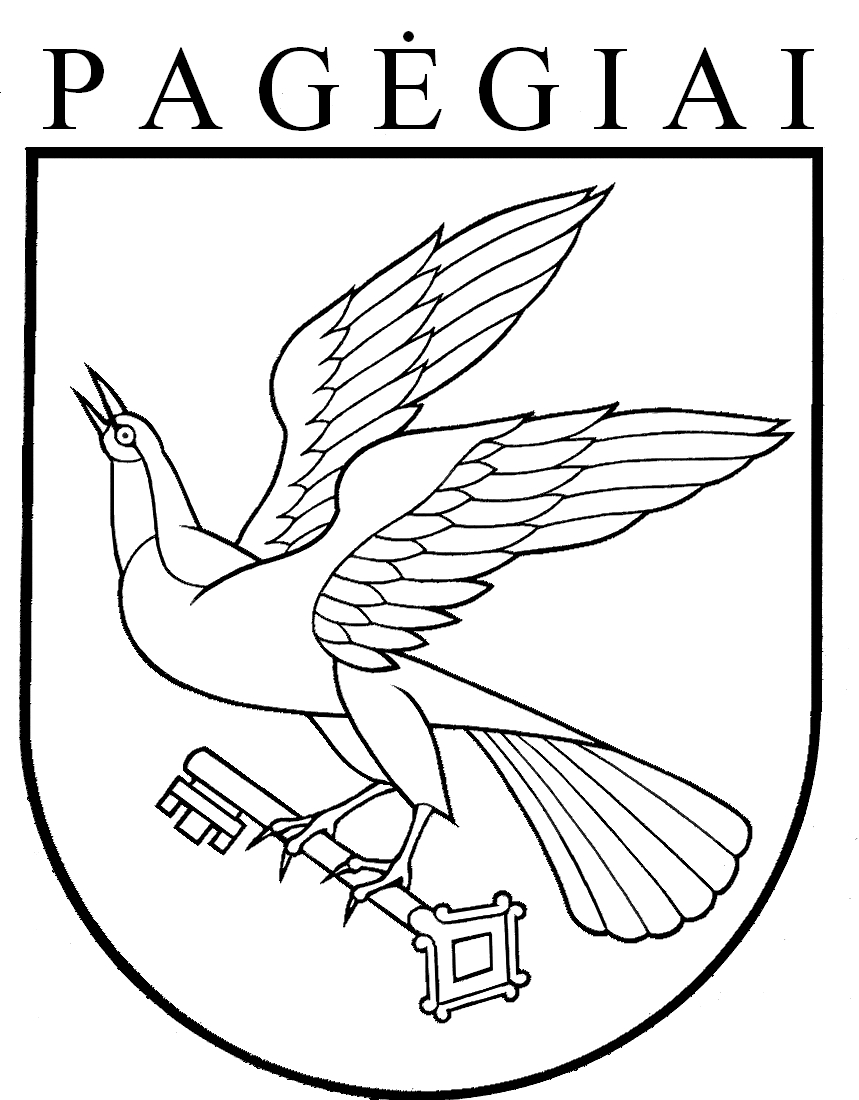 PAGĖGIŲ SAVIVALDYBĖS TARYBAsprendimasDĖL PAGĖGIŲ SAVIVALDYBĖS TARYBOS 2019 METŲ I PUSMEČIO DARBOPLANO patvirtinimo2018 m. gruodžio 10 d. Nr. T1-191PagėgiaiEil. Nr.Numatomas svarstyti klausimasPreliminari dataRengėjas1234Dėl pritarimo  projektui ,,Kapitalinio remonto ir energijos taupymo priemonių taikymas Pagėgių pirminės sveikatos priežiūros pastate“  paraiškos rengimui ir teikimuiSausisStrateginio planavimo ir investicijų skyrius,,Dėl Pagėgių savivaldybės šeimos komisijos sudarymo ir nuostatų patvirtinimo“ SausisVyriausioji specialistė (tarpinstitucinio bendradarbiavimo koordinatorius)Dėl pritarimo Pagėgių savivaldybės M. Jankaus muziejaus vadovo 2018 m. veiklos ataskaitaiSausis Švietimo, kultūros ir sporto  skyriusDėl pritarimo Pagėgių savivaldybės Vydūno viešosios bibliotekos vadovo 2018 m. veiklos ataskaitaiSausisŠvietimo, kultūros ir sporto  skyriusDėl pritarimo Pagėgių savivaldybės kultūros centro 2018 metų veiklos ataskaitaiSausis Švietimo, kultūros ir sporto  skyriusDėl pritarimo Pagėgių savivaldybės priešgaisrinės tarnybos vadovo 2018 m. veiklos ataskaitaisausisCivilinės metrikacijos ir viešosios tvarkos skyriusDėl pritarimo Pagėgių savivaldybės vaiko globos centro vadovo 2018 m. veiklos ataskaitaisausisSocialinės paramos skyriusDėl pritarimo Pagėgių palaikomojo gydymo, slaugos ir senelių globos namų vadovo 2018 m. veiklos ataskaitaisausisSocialinės paramos skyriusDėl pritarimo Pagėgių savivaldybės Socialinių paslaugų centro vadovo 2018 m. veiklos ataskaitaisausisSocialinės paramos skyriusDėl turto perdavimo Pagėgių savivaldybės ugdymo įstaigomsvasaris Turto ir ūkio skyriusDėl Pagėgių savivaldybės vietinės reikšmės kelių (gatvių) priežiūros ir plėtros programos 2019 − 2021 metams patvirtinimovasarisTurto ir ūkio skyriusDėl uždarosios akcinės bendrovės „Pagėgių komunalinis ūkis“ centralizuotai tiekiamos šilumos bazinės kainos ir šilumos kainos dedamųjų nustatymovasarisTurto ir ūkio skyriusDėl Pagėgių savivaldybės strateginio veiklos plano 2018 – 2020 m. patvirtinimovasarisStrateginio planavimo ir investicijų skyriusDėl projekto „Bendruomeninių vaikų globos namų ir dienos centrų tinklo plėtra Pagėgių savivaldybėje“ paraiškos rengimo ir teikimovasarisStrateginio planavimo ir investicijų skyriusDėl Pagėgių savivaldybės 2019 metų  biudžeto tvirtinimovasarisFinansų skyriusDėl pritarimo Pagėgių savivaldybės visuomenės sveikatos rėmimo specialiosios programos vykdymo ir lėšų panaudojimo 2018 metų ataskaitaivasarisCivilinės metrikacijos ir viešosios tvarkos skyrius Dėl socialinių paslaugų plano patvirtinimo 2019 metamsvasarisSocialinės paramos skyriusDėl leidimo naudotis patalpomiskovasTurto ir ūkio skyriusBiudžeto tikslinimaskovasFinansų skyriusDėl pritarimo Pagėgių savivaldybės strateginio veiklos plano 2016 – 2018 metų ataskaitaikovasStrateginio planavimo ir investicijų skyriusDėl pritarimo paraiškos rengimui ir teikimui INTERREG VA Lietuva − Rusija programaikovasStrateginio planavimo ir investicijų skyriusDėl pritarimo Administracijos direktoriaus 2018 metų veiklos ataskaitaikovasDokumentų valdymo ir teisės skyriusDėl pritarimo Šilutės rajono savivaldybės visuomenės sveikatos biuro 2018 metų veiklos  Pagėgių savivaldybėje ataskaitaikovasCivilinės metrikacijos ir viešosios tvarkos skyriusDėl pritarimo Pagėgių savivaldybės Narkotikų kontrolės komisijos 2018 metų  veiklos   ataskaitaikovasCivilinės metrikacijos ir viešosios tvarkos skyriusDėl pritarimo Šilutės rajono savivaldybės visuomenės sveikatos biuro 2018 metų veiklos  Pagėgių savivaldybėje ataskaitaikovasCivilinės metrikacijos ir viešosios tvarkos skyriusDėl pritarimo Pagėgių savivaldybės Antikorupcinės komisijos 2018 metų veiklos ataskaitaikovasAntikorupcinės komisijos pirmininkasDėl pritarimo Pagėgių savivaldybės kontrolės ir audito tarnybos 2018 metų veiklos ataskaitaikovasKontrolės ir audito tarnybos kontrolieriusDėl pritarimo Pagėgių Algimanto Mackaus gimnazijos vadovo 2018 m. veiklos ataskaitaikovasŠvietimo, kultūros ir sporto skyriusDėl pritarimo Pagėgių savivaldybės Vilkyškių Johaneso Bobrovskio gimnazijos  vadovo 2018 m. veiklos ataskaitaikovasŠvietimo, kultūros ir sporto skyriusDėl pritarimo Natkiškių Zosės Petraitienės pagrindinės mokyklos vadovo 2018 m. veiklos ataskaitaikovasŠvietimo, kultūros ir sporto skyriusDėl pritarimo Piktupėnų pagrindinės mokyklos vadovo 2018 m. veiklos ataskaitaikovasŠvietimo, kultūros ir sporto skyriusDėl pritarimo Stoniškių pagrindinės mokyklos vadovo 2018 m. veiklos ataskaitaikovasŠvietimo, kultūros ir sportoskyriusDėl pritarimo Pagėgių pradinės mokyklos vadovo 2018 m. veiklos ataskaitaikovasŠvietimo, kultūros ir sporto skyriusDėl pritarimo Pagėgių lopšelio-darželio vadovo 2018 m. veiklos ataskaitai  kovasŠvietimo, kultūros ir sporto skyriusDėl pritarimo Pagėgių meno ir sporto mokyklos vadovo 2018 m. veiklos ataskaitai  kovasŠvietimo, kultūros ir sporto skyriusDėl Pagėgių savivaldybės tarybos narių delegavimo į Pagėgių savivaldybės kultūros centro tarybąkovasŠvietimo, kultūros ir sporto skyriusDėl etninės globos tarybos sudėties ir nuostatų patvirtinimokovasŠvietimo, kultūros ir sporto  skyriusDėl Pagėgių savivaldybės tarybos narių mokymo prioritetų 2018 metais numatymokovasPagėgių savivaldybės tarybos kolegijaDėl pritarimo Pagėgių savivaldybės tarybos Etikos komisijos 2018 metų veiklos ataskaitaikovasEtikos komisijos pirmininkasDėl sutikimo perimti turtąbalandisTurto ir ūkio skyriusDėl Pagėgių savivaldybės būsto fondo ir Pagėgių savivaldybės socialinio būsto, kaip savivaldybės būsto fondo dalies, sąrašų patvirtinimo pakeitimobalandisTurto ir ūkio skyriusDėl pritarimo uždarosios akcinės bendrovės ,,Pagėgių komunalinis ūkis“ vadovo 2018 metų veiklos ataskaitaibalandisTurto ir ūkio skyriusDėl VšĮ ,,Pagėgių pirminės sveikatos priežiūros centras“ vadovo mėnesinės algos kintamosios dalies nustatymo  ir 2019 metų įstaigos veiklos užduočių patvirtinimobalandisTurto ir ūkio skyriusDėl Pagėgių savivaldybės tarybos 2015 m. spalio 29 d. sprendimo Nr. T-197 „Dėl Pagėgių savivaldybės gyventojams socialinių paslaugų ir socialinės paramos teikimo komisijos sudarymo ir komisijos veiklos nuostatų patvirtinimo“ pakeitimo“balandisSocialinės paramos skyriusBiudžeto tikslinimasbalandisFinansų skyriusDėl pritarimo viešosios įstaigos „Pagėgių pirminės sveikatos priežiūros centras“ vadovo 2018 m. veiklos ataskaitaibalandisCivilinės metrikacijos ir viešosios tvarkos skyriusDėl Pagėgių savivaldybės 2019 m. visuomenės sveikatos rėmimo specialiosios programos patvirtinimobalandisCivilinės metrikacijos ir viešosios tvarkos skyriusDėl pritarimo Pagėgių savivaldybės vykdomų visuomenės  sveikatos priežiūros funkcijų įgyvendinimo 2018 metų ataskaitaibalandisCivilinės metrikacijos ir viešosios tvarkos skyriusDėl pritarimo viešosios įstaigos „Pagėgių krašto turizmo informacijos centras” vadovo 2018 m. veiklos ataskaitaibalandisŠvietimo, kultūros ir sporto  skyriusFinansų kontrolės būklės ataskaitos tvirtinimasgegužėFinansų skyriusBiudžeto tikslinimasgegužėFinansų skyriusDėl atstovo delegavimo į Klaipėdos teritorinės ligonių kasos stebėtojų tarybągegužėCivilinės metrikacijos ir viešosios tvarkos skyriusDėl bešeimininkio turto įrašymo į buhalterinę apskaitągegužėTurto ir ūkio skyriusDėl Pagėgių savivaldybės tarybos 2015 m. balandžio 2 d. sprendimo Nr. T-36 „Dėl viešame aukcione parduodamo Pagėgių savivaldybės nekilnojamojo turto ir kitų nekilnojamųjų daiktų sąrašo patvirtinimo“ pakeitimo“gegužėTurto ir ūkio skyriusDėl Pagėgių savivaldybės vietinės reikšmės kelių ir gatvių sąrašo patvirtinimogegužėTurto ir ūkio skyriusDėl nuomos mokesčio už valstybinę žemę ir žemės nuomos mokesčio už valstybinės žemės sklypų naudojimą tarifų ir lengvatų nustatymo 2019 metamsgegužėTurto ir ūkio skyriusDėl žemės mokesčio tarifų ir lengvatų nustatymo 2020 metamsgegužėTurto ir ūkio skyriusDėl nekilnojamojo turto mokesčio tarifo 2020 metams nustatymogegužėTurto ir ūkio skyriusBiudžeto keitimasgegužėFinansų skyriusDėl piniginės socialinės paramos teikimo nepasiturintiems Pagėgių savivaldybės gyventojams tvarkos aprašo patvirtinimo pakeitimogegužėSocialinės paramos skyriusDėl Pagėgių savivaldybės Bendruomenės sveikatos tarybos sudarymo ir nuostatų patvirtinimobirželisCivilinės metrikacijos ir viešosios tvarkos skyriusDėl Pagėgių savivaldybės Narkotikų kontrolės komisijos sudarymo ir nuostatų patvirtinimobirželisCivilinės metrikacijos ir viešosios tvarkos skyriusDėl viešosios įstaigos „Pagėgių pirminės sveikatos priežiūros centras“  stebėtojų tarybos sudarymo ir nuostatų patvirtinimobirželisCivilinės metrikacijos ir viešosios tvarkos skyriusDėl lėšų skyrimobirželisTurto ir ūkio skyriusDėl turto perdavimo valdyti patikėjimo teisebirželisTurto ir ūkio skyriusBiudžeto tikslinimasbirželisFinansų skyriusDėl socialinės paramos mokiniams tvarkos aprašo patvirtinimobirželisSocialinės paramos skyriusDėl Pagėgių savivaldybės gyventojų telkimo visuomenei naudingai veiklai atlikti tvarkos aprašo patvirtinimo pakeitimobirželisSocialinės paramos skyriusPagėgių savivaldybės tarybos 2016 m. birželio 22  d. sprendimo Nr. T-129 „Dėl pagalbos globėjams (rūpintojams) ir įvaikintojams paslaugų teikimo Pagėgių savivaldybės Socialinių paslaugų centre tvarkos aprašo patvirtinimo“ pakeitimobirželisSocialinės paramos skyriusDėl Pagėgių savivaldybės tarybos 2018 metų II pusmečio darbo plano patvirtinimobirželisDokumentų valdymo ir teisės skyriusNenumatyti plane klausimaisausis − birželisEil. Nr.Eil. Nr.PavadinimasPreliminari dataPreliminari dataPreliminari dataAtsakingi1123334PRELIMINARUS POSĖDŽIŲ GRAFIKASPRELIMINARUS POSĖDŽIŲ GRAFIKASPRELIMINARUS POSĖDŽIŲ GRAFIKASPRELIMINARUS POSĖDŽIŲ GRAFIKASPRELIMINARUS POSĖDŽIŲ GRAFIKASPRELIMINARUS POSĖDŽIŲ GRAFIKASPRELIMINARUS POSĖDŽIŲ GRAFIKAS1.Tarybos posėdžiaiTarybos posėdžiaiTarybos posėdžiaiKiekvieno mėnesio paskutinį ketvirtadie-nįKiekvieno mėnesio paskutinį ketvirtadie-nįMeras, Tarybos sekretorius2.Komitetų posėdžiaiKomitetų posėdžiaiKomitetų posėdžiai2−8 darbo dienos iki tarybos posėdžio2−8 darbo dienos iki tarybos posėdžioKomitetų pirmininkai,Tarybos sekretorius3.Komisijų posėdžiaiKomisijų posėdžiaiKomisijų posėdžiaipagal poreikįpagal poreikįKomisijų pirmininkai,komisijų sekretoriusTARYBOS NARIŲ IR TARYBOS VADOVŲ SUSITIKIMAI SU GYVENTOJAISTARYBOS NARIŲ IR TARYBOS VADOVŲ SUSITIKIMAI SU GYVENTOJAISTARYBOS NARIŲ IR TARYBOS VADOVŲ SUSITIKIMAI SU GYVENTOJAISTARYBOS NARIŲ IR TARYBOS VADOVŲ SUSITIKIMAI SU GYVENTOJAISTARYBOS NARIŲ IR TARYBOS VADOVŲ SUSITIKIMAI SU GYVENTOJAISTARYBOS NARIŲ IR TARYBOS VADOVŲ SUSITIKIMAI SU GYVENTOJAISTARYBOS NARIŲ IR TARYBOS VADOVŲ SUSITIKIMAI SU GYVENTOJAIS1.Savivaldybės mero ataskaitaSavivaldybės mero ataskaitaSavivaldybės mero ataskaitakovas − balandisSavivaldybės merasSavivaldybės meras2.Tarybos narių ataskaitos rinkėjamsTarybos narių ataskaitos rinkėjamsTarybos narių ataskaitos rinkėjamspagal tarybos narių sudarytą grafikąTarybos nariaiTarybos nariai